Emergency Recovery and Curriculum Provider ProcessTo access login page Click this link     https://elcpolk.webauthor.com/go/rfp/Click Apply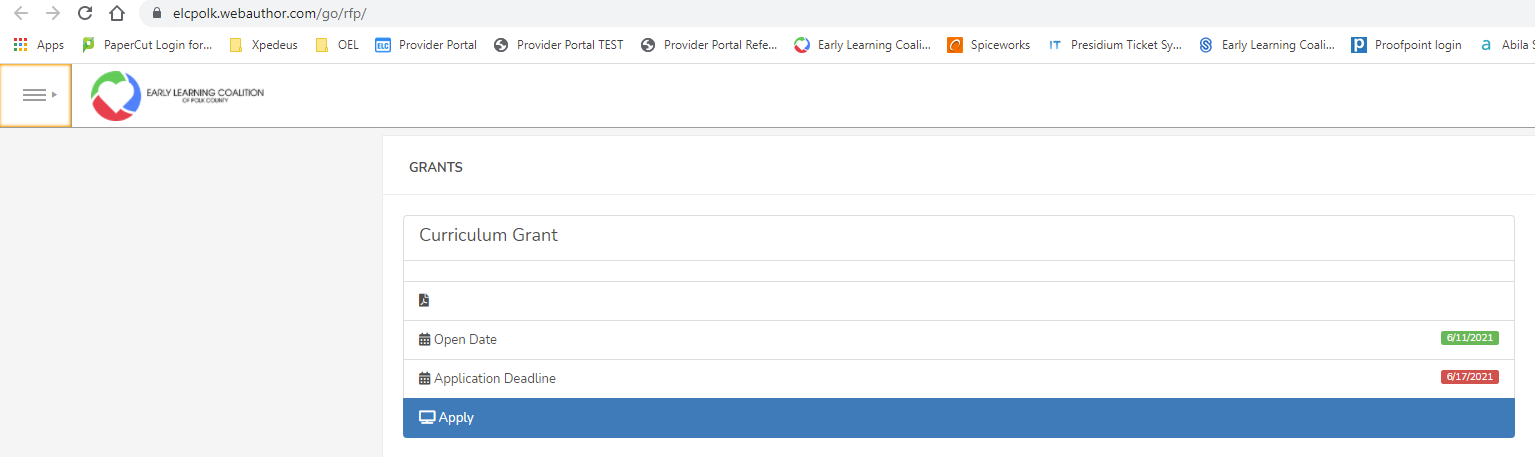 Enter User name and Password. Same user name and password used to complete Phase V Grant. Click Log In 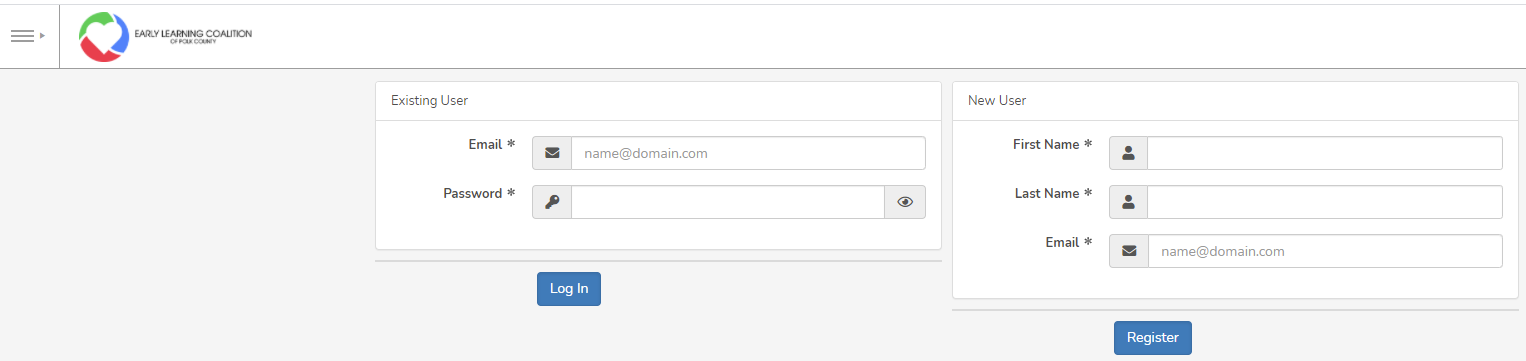 Click on the three horizontal lines located in the upper left hand corner. This will open the menu options. Select Applications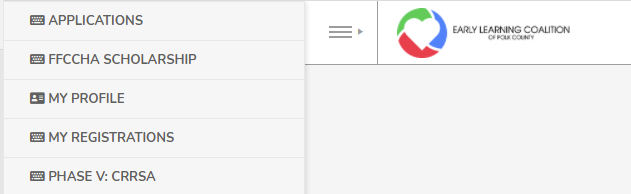 Click on New Record button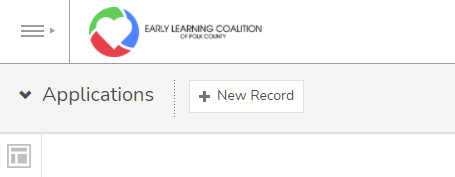 Complete form and Click Save.  You application is compete and submittedTo Logout Click on your name located in the upper right hand corner. Click Logout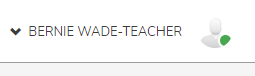 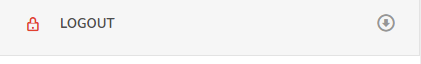 